Publicado en Madrid, 16 de noviembre de 2017 el 16/11/2017 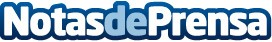 Eurowings supera los mil millones de euros en la venta online de vuelosEl sitio web de la aerolínea es, actualmente, uno de los portales electrónicos más populares de Alemania. La app de Eurowings es, además, de las más valoradas por la revista Focus MoneyDatos de contacto:Tania LanchasActitud de Comunicación SL913022860Nota de prensa publicada en: https://www.notasdeprensa.es/eurowings-supera-los-mil-millones-de-euros-en Categorias: Finanzas Viaje Entretenimiento Turismo E-Commerce http://www.notasdeprensa.es